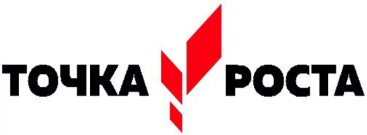                                                                                                                                                                                                                                                                                                                   «Утверждено»Директор МБОУ «Степановская СОШ»_________/ Л.В.Гаврилова.Расписание занятий Центра «Точка Роста» естественно – научной и технологической направленностей   МБОУ «Степановская СОШ"II четверть 2022 – 2023г.ФИО преподавателяФИО преподавателяНазвание программыВремя занятийВремя занятийВремя занятийВремя занятийВремя занятийФИО преподавателяФИО преподавателяНазвание программыпонедельниквторниксредачетвергпятницаАксёнов Ю.В.«Выжигание»«Выжигание»3-6 кл.14.40 – 15.20 Аксёнов Ю.В.«Банк проектов»«Банк проектов»5-6 кл.15.20 – 16.00Аксёнов Ю.В.«Юные инспектора дорожного движения» «Юные инспектора дорожного движения» 3-6 кл.15.20 – 16.003-6 кл.14.40 – 15.20 Берёзкин А.Н.«Робототехника»«Робототехника»1-3 кл.14.40 – 16.10 1-3 кл. 14.00 – 15.301-3 кл. 14.40 – 16.00 1-3 кл. 13.50 – 15.10Берёзкина Н.В.«Физика в экспериментах» «Физика в экспериментах» 7-11 кл.14.40 – 15.20 Коноплицкая Л.И.«Краеведение»«Краеведение»5-6 кл.14.40 – 16.407-9 кл.14.00 – 16.00«Умелые ручки»«Умелые ручки»2-4 кл.13.10 – 13.505 кл.13.55 – 14.356 кл.13.55 – 14.35Резвых Т.П.«Практическая география» «Практическая география» 8-9 кл.14.40 – 15.20Коптыгина Н.В.«Путь к успеху»«Путь к успеху»5 кл. 13.10 – 13.50 Митракова Л.А.«Я – исследователь» «Я – исследователь» 5-6 кл.14.00 – 15.20Митракова Л.А.«Химия в центре естествознания» «Химия в центре естествознания» 8-11 кл.14.00 – 14.40Фатеев А.Г.«Шахматы»«Шахматы»5-8 кл.14.40 – 15.20